Техническое задание № 1Доработка функционала 1С: Розница 8. Салон оптики, редакция 2.0 (2.0.8.11) Исходные данные:Программа «1С: Розница 8. Салон оптики», редакция 2.0 (2.0.8.11)Лист формата А4, с самоклеющимися ценниками. Размер ценников (на одном листе) 35,6 х 16,9 mm х 80. (рисунок в конце задания)Печать ценников (этикеток) происходит из документа «Установка цен номенклатуры» или «Поступление товаров»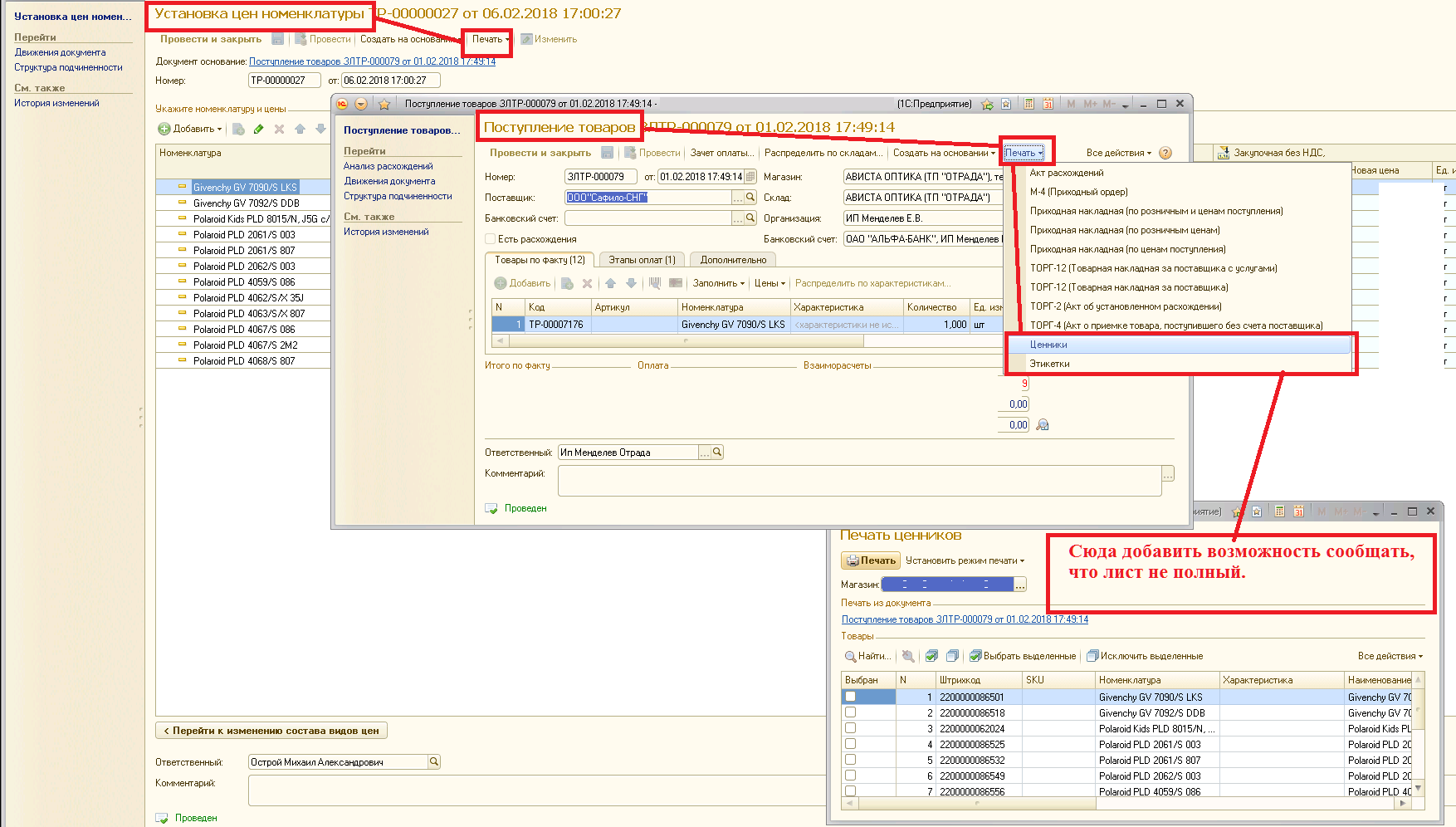 Количество оправляемых на печать ценников не всегда равно 80 шт. Бывает, что на печать отправляется от 01 до бесконечности штук. Как следствие, появляется лист, в котором не полное количество самоклеющихся ценников (этикеток). Например, из 80-ти израсходовано только 02. Остальные 78 не израсходованы.Задача:В обработке «Печать ценников (этикеток)» добавить возможность «обозначения не полного листа». Причем не полных листов в пачке для подачи бумаги, может быть ТОЛЬКО один.Добавить возможность указать с какой позиции начинать печатать на неполном листе. Причем количество ценников (этикеток) на одном листе может быть различным (все зависит от шаблона ценника и параметров листа).Например, на первом листе израсходовано 3 этикетки. Напечатать нужно 180 ценников. Т.е. два полных листа и один не полный (20 штук). Перед отправкой на печать необходимо указать, что первый лист не полный. Печатать ценники необходимо первый лист с 3-й этикетки, по какую не указываем т.к. дальше обработка должна сама понять, что дальше идут полные листы.Рисунок первого листа с этикетками: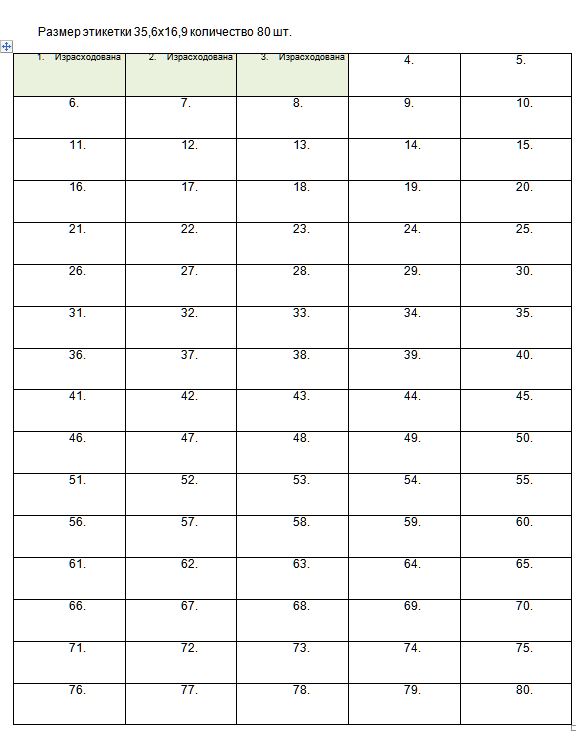 Ниже есть рисунок.Так выглядит лист - скриншот: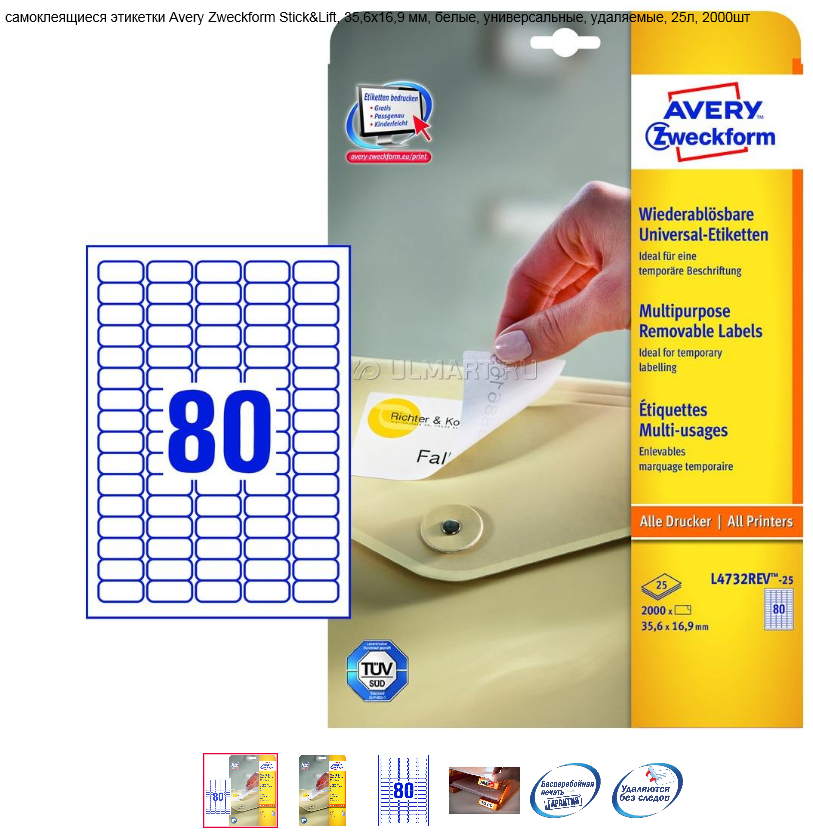 